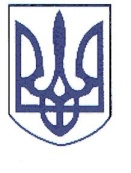 РЕШЕТИЛІВСЬКА РАЙОННА РАДАПОЛТАВСЬКОЇ ОБЛАСТІсьоме скликанняП Р О Т О К О Лпленарного засідання двадцять п’ятої позачергової сесії14.11.2018			Кількісний склад ради – 34 депутати Присутні –  27 /список додається/Запрошені – 37 /списки додаються/Головував: Колотій С.В.Секретаріат: Зимогляд Є.В., Колесніченко А.В.Депутати одноголосно підтримали пропозицію головуючого розпочати роботу сесії. Обрано секретаріат пленарного засідання (результати відкритого поіменного голосування додаються до протоколу).Порядок денний прийнято за основу і в цілому („за“ – 25, „проти“– немає, „утримались“ – немає). Результати відкритого поіменного голосування додаються до протоколу.Порядок денний:Депутати ухвалили регламент роботи пленарного засідання ради („за“ – 25). Результати відкритого поіменного голосування додаються до протоколу.ВИСТУПИЛИ:1. Ковальчук Л.М. – голова постійної комісії з питань депутатської діяльності, місцевого самоврядування, забезпечення законності і правопорядку, засобів масової інформації та зв’язків з об’єднаннями громадян, яка сказала, що до постійної комісії надійшла заява голови районної ради Колотія С.В. про наявність у нього конфлікту інтересів щодо питання «Про депутатський запит Кошового П.М. про причини та наслідки невиконання головою районної ради Колотієм С.В. Закону України «Про місцеве самоврядування в Україні»». Комісія вбачає наявність конфлікту інтересів та рекомендує Колотію С.В. не брати участі в обговоренні вищезазначеного питання та прийнятті рішення. 	2. Корж О.Г. – голова профкому Решетилівського районного кооперативно-державного будівельно-монтажного об’єднання «Райагробуд», який сказав, що була проведена незаконна реєстрація і виявлено двох нових бенефіціарних власників. За Статутом трудовий колектив повинен був бачити їх на зборах. Прийшли, щоб депутати почули людей і допомогли зробити юридичні висновки.	3. Депутат Гальченко І.В., який запитав про наслідки вищезгаданих подій.Корж О.Г. – голова профкому об’єднання «Райагробуд», відповів, що відповідно до Статуту трудовий колектив був засновником підприємства, а зараз ні. Не була визначена частка трудового колективу у статутному фонді. Гроші на рахунки підприємства не надходили.	4. Колотій С.В. – голова районної ради, який сказав, що по підприємству «Райагробуд» порушено кримінальну справу.	5. Перепелиця В.В. – начальник Решетилівського відділення поліції Глобинського відділу поліції Головного управління Національної поліції в Полтавській області, який сказав, що зараз він не може зробити юридичних висновків. Існуюче кримінальне провадження не стосувалось вищевикладеного факту. Після надходження звернення можна буде зробити його юридичну оцінку.	6. Гнида А.В. – робітниця об’єднання «Райагробуд», яка сказала, що необхідно здійснити незалежний аудит підприємства.7. Перепелиця Р.М. – депутат, голова райдержадміністрації, який сказав, щоб громадяни написали звернення. Було змінено форму власності.	8. Депутат Кошовий П.М., який запитав, де було зареєстровано підприємство.	9. Корж О.Г. – голова профкому об’єднання «Райагробуд», який відповів, що підприємство було зареєстровано на території Полтавської області.	10. Перепелиця Р.М. – депутат, голова райдержадміністрації, який сказав, що депутати мають відстояти права та інтереси трудового колективу.	11. Гнида В.І. – охоронник об’єднання «Райагробуд», який сказав, що необхідно створити комісію і провести незалежний аудит підприємства. Воно оцінено в 100 тис.грн. Чотири роки йде війна.12. Колотій С.В. – голова районної ради, який сказав, що трудовому колективу необхідно подати до районної ради письмове звернення, тоді питання буде обговорено і рада прийме рішення звернутися до правоохоронних органів.13. Депутат Коцар О.І., який сказав, що громадянам необхідно описати ситуацію у письмовому зверненні.14. Шерстюк В.В. – керуюча справами виконавчого апарату районної ради, яка сказала, що  01.01.2019 розпочнеться черговий етап електронного декларування в Україні. З метою завчасної підготовки до нього необхідно: перевірити адресу електронної поштової скриньки, яка вказана у персональному кабінеті Єдиного державного реєстру декларацій осіб, уповноважених на виконання функцій держави або місцевого самоврядування; перевірити термін дії та працездатність електронного цифрового підпису (ЕЦП) для роботи з Реєстром. Якщо при накладенні електронного цифрового підпису виникає помилка, слід звернутись до акредитованого центру сертифікації ключів, який видав ЕЦП.Якщо термін дії ЕЦП минув, то депутати можуть звертатись у виконавчий апарат для консультації щодо процедури виготовлення ЕПЦ.15. Колотій С.В. – голова районної ради, який відповів на питання, порушене на засіданні постійних комісій про надходження податку за оренду землі. План на 10 місяців - 8 697, 400 тис.грн., надійшло 8980,50 тис.грн.	16. Депутат Кошовий П.М., який сказав, що він просив повідомити, який план на рік і скільки відсотків сплачено.	17. Депутат Гальченко І.В., який запитав, чому немає представника ТОВ «Полтавагаз збут».	18. Колотій С.В. – голова районної ради, який відповів, що, на жаль, представник хворий.	19. Депутат Гальченко І.В., який сказав, що турбує ситуація, коли підприємство відключає від газу за мале споживання.	20. Перепелиця Р.М. - депутат, голова райдержадміністрації, який сказав, що люди збираються відстоювати свої права, але найпоширенішим запитом в Гуглі є встановлення магнітів на прилади обліку газу.	21. Шерстюк В.В. – керуюча справами виконавчого апарату районної ради, яка сказала, що незважаючи на переплату, оплату технічного обслуговування, працівники підприємства мали намір від’єднати від газопостачання її дачу у зв’язку з малим споживанням газу.	22. Депутат Кошовий П.М., який сказав, що до нього звертаються мешканці с.Покровське щодо оплати за використаний газ у жовтні, які чекають на субсидію і не можуть оплатити повну вартість.	23. Пономаренко Г.І. – депутат, начальник управління соціального захисту населення райдержадміністрації, який сказав, що 3321 власникам домогосподарств, яким субсидія підлягає автоматичному перерахунку, довідки уже направляються. По тих домогосподарствах, де відбулися певні зміни, рішення приймається районними комісіями. За жовтень людям рекомендовано платити по фактичному споживанню. За листопад субсидії ще не призначалися, оскільки немає програмного забезпечення, яке буде 18 листопада. Ситуація напружена. Почастішали випадки виїздів працівників газової служби. За інформацією керівника, якщо є факт звернення за субсидією, газопостачання не відключають. Відключення здійснюють за борги.	Іде новий фінансовий рік. Необхідно ввести додаткову посаду соціального інспектора. Субсидію повинні одержувати ті люди, які справді її потребують. 24. Перепелиця Р.М. - депутат, голова райдержадміністрації, який сказав, що отримано лист Міністерства праці та соціальної політики України стосовно кадрового забезпечення управління соціального захисту, при прийнятті бюджету на 2019 рік будуть передбачені посади соціальних інспекторів.	25. Депутат Гальченко І.В., який сказав, що керівництву ТОВ «Полтавагаз збут» потрібно повідомити про ситуацію, щоб вони не робили безпідставних дій.26. Пономаренко Г.І. – депутат, начальник управління соціального захисту населення райдержадміністрації, який сказав, що за інформацією керівника товариства безпідставних відключень від газопостачання немає.І.СЛУХАЛИ: 	Колотія С.В. – голову районної ради, який інформував з питання про  внесення змін до рішення районної ради сьомого скликання від 16.12.2015 року № 15-1-VII «Про утворення постійних комісій районної ради» (перша сесія).ВИРІШИЛИ: рішення прийняти за основу і в цілому, додається („за“ – 25, „проти“ – немає, „утримались“ – 1).  Результати відкритого поіменного голосування додаються до протоколу.ІІ.СЛУХАЛИ: 	Колотія С.В. – голову районної ради, який інформував з питання про  внесення змін до рішення районної ради сьомого скликання від 16.12.2015 року № 16-1-VII «Про обрання складу постійних комісій районної ради та їх голів» (перша сесія), зі змінами. ВИСТУПИЛИ:	1. Депутат Коцар О.І., який сказав, що він не знає, наскільки комісії будуть дієздатними. Відвідувати засідання комісій – це відповідальність депутата. Необхідно знаходити час для того, щоб вирішувати проблеми громади. ВИРІШИЛИ: рішення прийняти за основу і в цілому, додається („за“ – 26, „проти“ – немає, „утримались“ – немає).  Результати відкритого поіменного голосування додаються до протоколу.ІІІ. СЛУХАЛИ: Яресько Н.В. – в.о. начальника фінуправління райдержадміністрації, яка інформувала з питання про внесення змін до показників районного бюджету на 2018 рік – інформаційна довідка додається до протоколу.ВИСТУПИЛИ:	1. Депутат Гальченко І.В., який сказав, що сьогодні відсутня Лисяк О.І., депутат, директор Глибокобалківської школи, яка не може вирішити питання із заміною котлів. Сьогодні виділяється 20 тис.грн. на освітлення стадіону, а депутата не підтримано.	2. Перепелиця Р.М. - депутат, голова райдержадміністрації, який сказав, що за 20 тис.грн. замінити котли не зможуть. Лише заміною котлів не вдасться досягти енергоефективності. Для економії та дотримання температурного режиму необхідно замінити усю систему опалення. Це коштує значно більше, ніж 140 тисяч, за які можна поміняти котли. Їх заміна не дасть потрібного ефекту.	3. Депутат Гальченко І.В., який сказав, що необхідно у бюджеті на 2019 рік закласти відповідні кошти.4. Перепелиця Р.М. - депутат, голова райдержадміністрації, який сказав, якщо буде економія коштів з освітньої субвенції, то вони будуть спрямовані на  реконструкцію системи опалення. Школа – невелика. Це додатково 200-270 тисяч гривень до цих 140 тисяч. Зараз топиться застарілими котлами.5. Депутат Гальченко І.В., який сказав, що йому соромно, що депутат районної ради не може завершити цю справу.Запитання-відповіді:	1. Депутат Кошовий П.М. запитав, хто і навіщо купляв ці котли.	Перепелиця Р.М. - депутат, голова райдержадміністрації, відповів, що, за словами працівників господарської групи відділу освіти, була проблема у заміні застарілих котлів. Проектанти зробили висновок, що заміна котлів не покращить ситуацію.	2. Депутат Бредун В.Г. запитав, чи ці котли підійдуть.Перепелиця Р.М. - депутат, голова райдержадміністрації, відповів ствердно.	3. Яресько Н.В. – в.о. начальника фінуправління райдержадміністрації, відповіла на запитання депутата Кошового П.М. щодо надходжень прибуткового податку за оренду землі. Сказала, що заплановано 11075,200 тис.грн., надійшло 8980,0 тис.грн.ВИРІШИЛИ: рішення прийняти за основу і в цілому, додається („за“ – 21, „проти“ – немає, „утримались“ – 5).  Результати відкритого поіменного голосування додаються до протоколу.ІV.СЛУХАЛИ: Колотія С.В. – голову районної ради, який інформував з питання про затвердження Статуту Комунального некомерційного підприємства  „Решетилівська  центральна  районна  лікарня  Решетилівської  районної  ради  Полтавської  області“.ВИРІШИЛИ: рішення прийняти за основу і в цілому, додається („за“ – 26, „проти“ – немає, „утримались“ – немає).  Результати відкритого поіменного голосування додаються до протоколу.ВИСТУПИЛИ:		1. Перепелиця Р.М. - депутат, голова райдержадміністрації, який подякував за прийняття Статуту. Сказав, що два тижні тому був звільнений головний лікар Центру ПМСД у Полтавському районі, бо підприємство не виконало вимог і не отримало ліцензію. Був розірваний договір з Національною службою здоров’я і 1 млн.300 тис.грн. (заробітна плата) «лягли на плечі» районного бюджету.		Решетилівська ЦРЛ готується до ліцензування і робить усе необхідне. Одна із вимог НСЗУ – комп’ютеризація робочого місця кожного лікаря. Зараз здійснюються підрахунки видатків, необхідних закладу для отримання ліцензії і отримання фінансування, яке не буде зачіпати районний бюджет.		2. Депутат Коцар О.І., який сказав, що реформа медицини повинна починатися з підготовки закладу для нормальної роботи лікаря і зручностей пацієнта. Усі закривають очі на те, що рентген-кабінет розташований на другому поверсі. V. СЛУХАЛИ:Колотія С.В. – голову районної ради, який інформував з питання про затвердження передавального акту основних засобів та  матеріальних  цінностей Решетилівської  центральної  районної лікарні Полтавської області до правонаступника - Комунального некомерційного підприємства „Решетилівська  центральна  районна  лікарня  Решетилівської районної ради Полтавської області“.ВИРІШИЛИ: рішення прийняти за основу і в цілому, додається („за“ – 26, „проти“ – немає, „утримались“ – немає).  Результати відкритого поіменного голосування додаються до протоколу.VІ. СЛУХАЛИ: 		Колотія С.В. – голову районної ради, який інформував з питання про звернення депутатів Решетилівської районної ради до Президента України та Кабінету Міністрів України щодо  скасування постанови Кабінету Міністрів України про підвищення ціни на газ для населення. Сказав, що на спільному засіданні постійних комісій надійшла пропозиція депутата Гальченка І.В.: доповнити проект рішення пунктом 3, а саме: «3. Опублікувати результати голосування за це рішення у районній газеті «Решетилівський вісник»».ВИСТУПИЛИ:		1. Депутат Бутенко А.І., який запропонував доповнити проект рішення текстом: встановити ціну на газ, яка була до приходу цієї влади, тобто 2 грн за 1 м3. Депутати хочуть, щоб посадовці дослухались до звернення, цього категорично не буде. 6,96 грн. – це дуже дорого. Багатше люди жити не почали. Зарплати у доларовому еквіваленті зменшилися. 		2. Багно В.І. – голова районної ради ветеранів, який сказав, щоб депутати не озлоблювали людей, не проголосувавши. Пенсіонери обурені тим, що звернення не було прийнято. Вони – найдисциплінованіші виборці.		3. Перепелиця Р.М. - депутат, голова райдержадміністрації, який сказав, що газу по 2 грн. не буде. Коли виступав представник «Райагробуду», він говорив про війну. Пів-Полтави завішано бігбордами політиків, які обіцяють зменшити ціну на газ удвічі. За цим усім сотні мільйонів доларів. Безкоштовний або дешевий газ може бути тільки з Російської Федерації. Було дано вказівку. Йому теж  давали вказівки внести на розгляд ради багато політичних рішень. Він проти того, щоб їх розглядали, бо вони політичні. Для людей, які сидіть вгорі, політика – гра, місцеві депутати – маріонетки. Але у цій грі можуть поставити хрестик на нашій державі. У березні будуть вибори не Президента, а життєвого напрямку. Не потрібно зачіпати політичні питання. Сьогодні хтось змушує поглибити розкол між депутатами. 		На минулій  сесії «Свобода», яка є національно-патріотичною, танцювала під дудку Росії, коли голосувала за це. Необхідно єднатися навколо питань, які стосуються життєдільності району. 		Він – проти підвищення ціни на газ, але є об’єктивні чинники, які на це впливають. 		Завтра у Києві хтось поставить «галочку», ніхто не думає про те, як вони житимуть далі. Депутатів зіштовхують лобами у проблемах не їхніх повноважень. Більшість депутатів – досвідчені політики, багато зробили для району і для області. Він працює 3,5 роки. Йому неодноразово пропонували вносити політичні рішення, але він відмовлявся.		4. Депутат Гальченко І.В., який сказав, що це непереконливо. Кабмін готував проект Держбюджету на 2019 рік з ціною 6,96 грн., у четвер проект був прийнятий, у п’ятницю ціна газу стала 8,50 грн. Запитав, що змінилося за ніч у тих, що півроку працювали над бюджетом. 		Депутатів обирали люди, які говорять, що неможливо заплатити за газ з пенсією 1400 грн.		Це нагадує реформу школи. 1 вересня розпочали НУШ. Немає підручників, парт, роздаткового матеріалу. Запитав, чому такий поспіх.		5. Перепелиця Р.М. - депутат, голова райдержадміністрації, який сказав, що стосовно НУШ у Решетилівському районі усе на найвищому рівні. 		6. Депутат Гальченко І.В., який сказав, що у червні виділили гроші, у серпні пішли на тендер, виграло підприємство з сертифікатом на 3 млн.грн.		7. Перепелиця Р.М. - депутат, голова райдержадміністрації, який сказав, що усе для НУШ було закуплено.		8. Депутат Коцар О.І., який сказав, що він ніколи не згадував якісь партії. Перепелиця Р.М., як посадовець, державний службовець, не має права критикувати владу.		Створено хаос. Реформа накладається на реформу. 		9. Перепелиця Р.М. - депутат, голова райдержадміністрації, який сказав, що він – не державний службовець і має право говорити про політику.		10. Депутат Кошовий П.М., який сказав, що немає різниці, хто вніс. Яценюк, Порошенко казали, що Янукович, Азаров – негідники, вони знущаються з українського народу. Коли вони прийдуть, то український газ, якого достатньо для населення, буде дешевим. Зараз йдеться про те, що підвищення є економічно обгрунтованим. Це тому, що немає відповідальності. Розвалили район, 2 роки фінансується ОТГ з районного бюджету. 		Тут немає політики. Учора говорив з  подружжям похилого віку . Одна пенсія йде на ліки, 1200 грн. не можуть заплатити, чекають субсидії. Газовики хочуть відрізати газопостачання за борги.		Українського газу достатньо для людей.		11. Бережний В.О. – заступник голови районної ради, який сказав, що враховано пропозиції депутатів щодо виключення окремих новел. Усю політику максимально прибрано. Схильний до голосування за остаточний варіант. Якщо немає заперечень, то можна перейти до голосування.Голосували за прийняття рішення за основу: „за“ – 18, „проти“ – немає, „утримались“ – 8. Рішення прийнято за основу. Результати відкритого поіменного голосування додаються до протоколу.		Депутат Гальченко І.В., який сказав, що знімає свою пропозицію, внесену на засіданні постійних комісій.Голосували за пропозицію Бутенка А.І.: доповнити останній абзац звернення словами «… та встановити ціну на газ 2 грн за 1 м3»: : „за“ – 11, „проти“ – немає, „утримались“ – 15. Пропозицію не прийнято. Результати відкритого поіменного голосування додаються до протоколу.ВИСТУПИЛИ:		1. Депутат Бутенко А.І., який сказав, що у зв’язку з підтриманою у зверненні ціною на газ 6,96 грн за 1 м3 він голосувати не буде.ВИРІШИЛИ: рішення прийняти в цілому, додається („за“ – 18, „проти“ – немає, „утримались“ – 8).  Результати відкритого поіменного голосування додаються до протоколу.VІІ. СЛУХАЛИ: 	Колотія С.В. – голову районної ради, який інформував з питання про депутатський запит Кошового П.М. щодо причин та наслідків невиконання головою районної ради Колотієм С.В. Закону України «Про місцеве самоврядування в Україні».ВИСТУПИЛИ:	1. Депутат Гальченко І.В., який сказав, що голова ради звітується один раз у рік. Запропонував прийняти запит без усяких рішень.	2. Депутат Пономаренко Г.І., який сказав, нехай поліція займається питаннями по «Райагробуду», а звіт голови відбудеться на наступній сесії.	3. Депутат Кошовий П.М., який сказав, що з цього усе починається. Людина відчула абсолютну безкарність. Плоского не стало, фінансується бозна-що. Абсолютно немає відповідальності. Закон пишуть для того, щоб його виконувати. З 25 жовтня він запитує про звіт. Відповідь: «Прозвітуюсь у І кварталі 2019 р.». З депутатами не рахуються. Необхідно зібратися вісімнадцятьом,  проаналізувати, що робиться в освіті, медицині, культурі, соціальному захисті, визнати, що трішки помилились. Кошовий не балотуватиметься на посаду голови у цьому скликанні.	З квітня додасться ЦРЛ, бюджет «ляже» повністю. Району немає, 95 років був район, зараз розвалили. Повинна бути відповідальність.	Він знає, що за рішення не проголосують, але треба поважати самих себе.	4. Депутат Бредун В.Г., який сказав, що жоден з депутатів не взяв відповідальність за вирішення питання по підприємству «Райагробуд». Через рік не буде району. Це вже вирішене питання. Голова ради повинен прозвітуватись. 	Ціна на газ уже не повернеться.	Запропонував того, хто вирішить питання по підприємству «Райагробуд», обрати головою районної ради.	5. Депутат Кошовий П.М., який сказав, для чого тоді голова ради, голова райдержадміністрації, їхні заступники, якщо депутати повинні вирішувати питання по підприємству «Райагробуд».	6. Депутат Піщанський А.В., який сказав, що голові районної ради треба прозвітуватись. Це буде йому уроком. Усі помиляються.	7. Бережний В.О. – заступник голови районної ради, який сказав, що учора усі домовилися, що сьогодні звіту не буде, бо депутати не встигають ознайомитися. Орієнтовно звіт відбудеться 13 грудня на наступній сесії. Якщо депутати хочуть прийняти з цього приводу рішення, то він пропонує викласти постановляючу частину у такій редакції «Доручити голові районної ради внести звіт голови раойнної ради на наступну сесію».	8. Депутат Кошовий П.М., який сказав, що він знає, що Бережний не проголосує. Необхідно провести голосування.	9. Депутат Мушта А.І., який сказав, що проект рішення треба ставити на голосування. 	10. Депутат Бутенко А.І., який сказав, що він проголосує «проти» тому, щоб не створювати людині якісь проблеми. Депутати не допомагають один одному. Не підтримують їхніх ініціатив.	Голосували за прийняття рішення за основу і в цілому: „за“ – 3, „проти“ – 13, „утримались“ – 10 . Під час голосування голова районної ради Колотій С.В. повідомив про наявність конфлікту інтересів. Рішення не прийнято. Результати відкритого поіменного голосування додаються до протоколу.ВИСТУПИЛИ: 	1. Колотій С.В. – голова районної ради, який сказав, що він не знімає з себе відповідальності. Якщо він винен, то відповідатиме.	Повторно голосували за прийняття рішення за основу і в цілому: „за“ – 3, „проти“ – 13, „утримались“ – 10 . Під час повторного голосування голова районної ради Колотій С.В. повідомив про наявність конфлікту інтересів. Рішення не прийнято. Результати відкритого поіменного голосування додаються до протоколу.Відповідно до п.32.9 Регламенту районної ради розгляд цього питання переноситься на наступну сесію.VІІІ. СЛУХАЛИ: Різне.ВИСТУПИЛИ:Депутат Пустовар М.В. який сказав, що по вулиці Горького асфальтують дорогу, уже видно, де будуть ями.  Це окозамилювання і викидання коштів.2. Колотій С.В. – голова районної ради, який сказав, що ремонтом займається міська рада.3. Депутат Коцар О.І., який сказав, що залишки дамби на річці біля с.Прокопівка необхідно демонтувати.4. Перепелиця Р.М. – депутат, голова райдержадміністрації, який сказав, що міська рада виділила 100 тис.грн. на розробку проекту цієї гідротехнічної споруди. Вирішується питання збереження річки і створення переїзду.5. Депутат Коцар О.І., який сказав, що річка районного масштабу нікому не потрібна. 6. Перепелиця Р.М. – депутат, голова райдержадміністрації, який сказав, що міська рада вживає заходів. Вона виділила 700 тисяч для фінансування інших необхідних потреб. Існуючих районів не буде. Ці реформи пройшли усі країни. Треба рухатися уперед, щоб краще жити. 7. Депутат Коцар О.І., який сказав, що він не розуміє ставлення голови райдержадміністрації до депутатів. Необхідно спокійно пояснити.8. Депутат Гальченко І.В., який сказав, що у проекті бюджету на 2019 рік треба передбачити видатки на депутатську діяльність і на зміни, зумовлені реформами.Сесію закрито. Голова районної ради							С.В.КолотійСекретаріат:	Зимогляд Є.В.Колесніченко А.В.	Про внесення змін до рішення районної ради сьомого скликання від 16.12.2015 року № 15-1-VII «Про утворення постійних комісій районної ради» (перша сесія).ІНФОРМУЄ: Колотій С.В. – голова районної ради, до 5 хв.  Про внесення змін до рішення районної ради сьомого скликання від 16.12.2015 року № 16-1-VII «Про обрання складу постійних комісій районної ради та їх голів» (перша сесія), зі змінами.ІНФОРМУЄ: Колотій С.В. – голова районної ради, до 5 хв.  Про внесення змін до показників районного бюджету на 2018 рік.ІНФОРМУЄ: Яресько Н.В. – в.о. начальника фінуправління райдержадміністрації, до 10 хв.Про затвердження Статуту Комунального некомерційного підприємства  „Решетилівська  центральна  районна  лікарня  Решетилівської  районної  ради  Полтавської  області“.ІНФОРМУЄ: Колотій С.В. – голова районної ради, до 10 хв.  Про затвердження передавального акту основних засобів та  матеріальних  цінностей Решетилівської  центральної  районної лікарні Полтавської області до правонаступника - Комунального некомерційного підприємства „Решетилівська  центральна  районна  лікарня  Решетилівської районної ради Полтавської області“.ІНФОРМУЄ: Колотій С.В. – голова районної ради, до 10 хв.   Про звернення депутатів Решетилівської районної ради до Президента України та Кабінету Міністрів України щодо  скасування постанови Кабінету Міністрів України про підвищення ціни на газ для населення. ІНФОРМУЄ: Колотій С.В. – голова районної ради, до 5 хв.  Про депутатський запит Кошового П.М. про причини та наслідки невиконання головою районної ради Колотієм С.В. Закону України «Про місцеве самоврядування в Україні».ІНФОРМУЄ: Колотій С.В. – голова районної ради, до 5 хв.  Різне, до 30 хв.